   1.pielikums 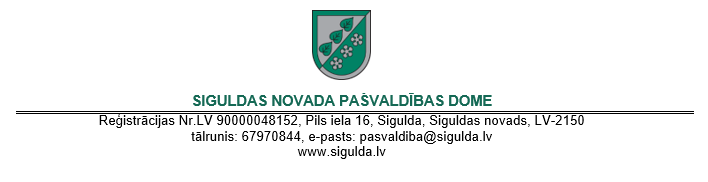 Siguldas novada pašvaldības 2022. gada 14. jūlija  iekšējiem noteikumiem Nr. 17 “Pedagogu profesionālās kompetences pilnveides programmu saskaņošanas kārtība”PEDAGOGU PROFESIONĀLĀS KOMPETENCES PILNVEIDES PROGRAMMAS PIETEIKUMS Iestādes vadītājs: __________________  /______________________/ (paraksts)   (atšifrējums) __________________________ (datums)  2.pielikumsSiguldas novada pašvaldības 2022. gada 14. jūlija iekšējiem noteikumiem Nr. 17 “Pedagogu profesionālās kompetences pilnveides programmu saskaņošanas kārtība”Programmas nosaukums:  Iestādes vadītājs: __________________  /______________________/                                                         (paraksts)     	(atšifrējums)Programmas   nosaukums Programmas adresāti (pedagogu mērķgrupas) Programmas pieteicējs Iestādes /organizācijas pilns nosaukums Programmas pieteicējs Reģistrācijas numurs Programmas pieteicējs Iestādes reģistrācijas apliecības numurs Programmas pieteicējs Pasta adrese Programmas pieteicējs Tālrunis Programmas pieteicējs e-pasts Kontaktpersona Vārds, uzvārds Kontaktpersona Tālrunis  Kontaktpersona e-pasts  Citi iesaistītie (sadarbības partneri – iestādes nosaukums)Finansējums Pašvaldības    Kursu klausītāji Valsts budžets   Cits (projekti, sponsori u.c.) Pašvaldības    Kursu klausītāji Valsts budžets   Cits (projekti, sponsori u.c.) Pašvaldības    Kursu klausītāji Valsts budžets   Cits (projekti, sponsori u.c.) Īstenošanas laiks Īstenošanas vieta Programmas apjoms Dalībnieku skaits (cilv.)Programmas īsa anotācija Programmas vadītājs  Vārds, uzvārds Programmas vadītājs  Zinātniskais grāds Programmas vadītājs  Tālrunis  Programmas vadītājs  e-pasts   Programmas mērķis:  Programmas mērķis:  Programmas mērķis:  Programmas mērķis:  Programmas mērķis:  Plānotie rezultāti:  Plānotie rezultāti:  Plānotie rezultāti:  Plānotie rezultāti:  Plānotie rezultāti:  Programmas adresāts:  Programmas adresāts:  Programmas adresāts:  Programmas adresāts:  Programmas adresāts:  Programmas apguves izvērtēšanas veidi  Programmas apguves izvērtēšanas veidi  Programmas apguves izvērtēšanas veidi  Programmas apguves izvērtēšanas veidi  Programmas apguves izvērtēšanas veidi Nodarbības vadītājs Nodarbības vadītājs Nr. p.k. Tematika ar īsu satura anotāciju Stundas Īstenošanas forma Nr. p.k. Tematika ar īsu satura anotāciju Stundas Īstenošanas forma Vārds, uzvārds Darba vieta, amats, zinātniskais grāds  1. 2. 